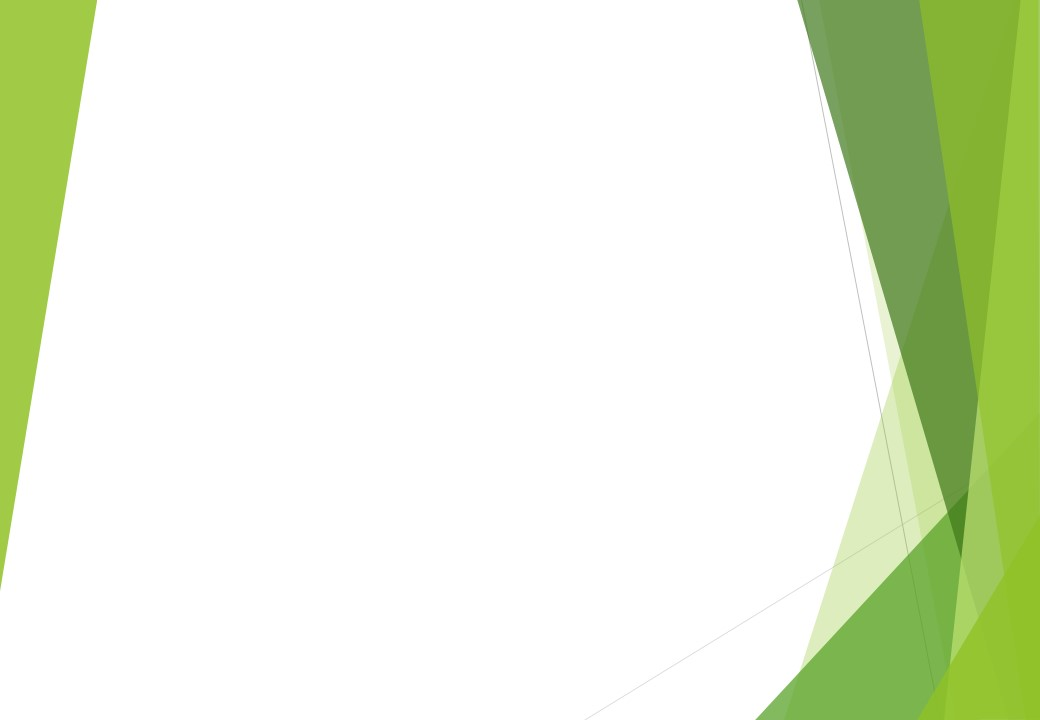 北海道修学旅行モデルコース新千歳空港利用5日間　道東・道央コース1日目各地ーーー新千歳空港＝＝＝ノーザンホースパークノーザンホースパークノーザンホースパーク＝＝＝ホテルトマム午前昼午後午後午後夕方トマム2日目トマム＝＝＝十勝地区で「食」と「農」について学ぶ十勝地区で「食」と「農」について学ぶ十勝地区で「食」と「農」について学ぶ十勝地区で「食」と「農」について学ぶ十勝地区で「食」と「農」について学ぶ＝＝＝トマムトマム午前終日終日終日終日終日夕方トマム3日目トマム＝＝＝アクティビティラフティング・カヌー・ダッキー・マウンテンバイクフィッシング・ネイチャーハイク・各種手作り体験アクティビティラフティング・カヌー・ダッキー・マウンテンバイクフィッシング・ネイチャーハイク・各種手作り体験アクティビティラフティング・カヌー・ダッキー・マウンテンバイクフィッシング・ネイチャーハイク・各種手作り体験アクティビティラフティング・カヌー・ダッキー・マウンテンバイクフィッシング・ネイチャーハイク・各種手作り体験アクティビティラフティング・カヌー・ダッキー・マウンテンバイクフィッシング・ネイチャーハイク・各種手作り体験＝＝＝夕張トマム午前終日終日終日終日終日夜トマム4日目トマム＝＝＝地域課題解決フィールドワーク（例）夕張みらいツアーSDGs目標11：住み続けられる街を財政破綻にも負けず立ち上がる夕張を訪れる地域課題解決フィールドワーク（例）夕張みらいツアーSDGs目標11：住み続けられる街を財政破綻にも負けず立ち上がる夕張を訪れる地域課題解決フィールドワーク（例）夕張みらいツアーSDGs目標11：住み続けられる街を財政破綻にも負けず立ち上がる夕張を訪れる＝＝＝小樽運河＝＝＝札幌札幌郊外朝午前午前午前午後夕方札幌郊外5日目札幌＝＝＝札幌・小樽地区　選択コース開拓の村・えこりん村・小樽札幌・小樽地区　選択コース開拓の村・えこりん村・小樽札幌・小樽地区　選択コース開拓の村・えこりん村・小樽＝＝＝新千歳空港ーーー各地朝午前午前午前午後夕方＝＝＝バスーーー航空機□■□JR***タクシー…徒歩～～～フェリー